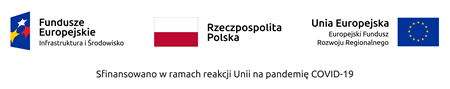 SZCZEGÓŁOWY FORMULARZ OFERTOWYNa potrzeby postępowania o udzielenie zamówienia publicznego - „zakup i dostawa sprzętu laboratoryjnego” Znak sprawy: PSA.272.14.2023WYKONAWCA:Oznaczenie Wykonawcy:Nazwa Wykonawcy (firma): ……………………………………………………………………………………………………………………….Adres siedziby głównej Wykonawcy:* ulica:……………………………………………………………………………………………………………...*kod pocztowy, miejscowość:……………………………………………………………………………………..*województwo:……………………………………………………………………………………………………..Telefon: ……………………………..……….…………… ……………………………………………………….E-mail: …………………………………………………………..………………………………….……………..NIP ……………………....................…REGON ………………………….……Podmiot reprezentowany przez: ……………………………………………………………………………….                                           (imię i nazwisko, stanowisko, podstawa do reprezentacji)Wykonawca jest :  Mikro przedsiębiorcą 	Małym przedsiębiorcą	Średnim przedsiębiorcą	Inny rodzajWykonawca zamierza powierzyć wykonanie części zamówienia podwykonawcy/ podwykonawcom :	TAK	NIEW odpowiedzi na ogłoszenie o zamówieniu Powiatowej Stacji Sanitarno–Epidemiologicznej w Stalowej Woli pod nazwą „zakup i dostawa sprzętu laboratoryjnego”, składamy ofertę dotyczącą:Składam(y) niniejszą ofertę 	 w imieniu własnym 	 jako Wykonawcy wspólnie ubiegający się o udzielenie zamówienia. Akceptujemy termin płatności: 30 dni od dnia prawidłowo wystawionej faktury za wykonany i odebrany przedmiot umowy w sprawie zamówienia publicznego.Zgłoszenie reklamacji należy wysyłać na adres e-mail: ………………………………….OŚWIADCZAMY, ŻE:Posiadamy wystarczającą wiedzę o warunkach realizacji zamówienia oraz że zdobyliśmy wszelkie informacje niezbędne do przygotowania oferty oraz zawarcia umowy i wykonania zamówienia.Cena ofertowa uwzględnia wszelkie koszty, okoliczności i ryzyka niezbędne do wykonania przedmiotu zamówienia dla osiągnięcia zamierzonego efektu rzeczowego.Zapoznaliśmy się z treścią i wymaganiami SWZ oraz załączników do SWZ i nie wnosimy do nich zastrzeżeń oraz zdobyliśmy konieczne informacje potrzebne do właściwego wykonania zamówienia.Zawarte w SWZ projektowane postanowienia umowy w sprawie zamówienia publicznego zostały przez nas zaakceptowane i zobowiązujemy się w przypadku wybrania naszej oferty do zawarcia umowy na wyżej wymienionych warunkach w miejscu i terminie wyznaczonym przez Zamawiającego.Oświadczamy, że uważamy się za związanych niniejszą ofertą na czas wskazany w SWZ. Oświadczamy, że spełniamy wszystkie warunki określone w SWZ oraz złożyliśmy wszystkie wymagane dokumenty potwierdzające spełnianie tych warunków.Oferta:  nie zawiera informacji stanowiących tajemnicę przedsiębiorstwa, w rozumieniu przepisów o zwalczaniu nieuczciwej konkurencji   zawiera informacje stanowiące tajemnicę przedsiębiorstwa w rozumieniu przepisów o zwalczaniu nieuczciwej konkurencji.Zaznaczyć właściwe pole znakiem  (brak zaznaczenia będzie oznaczał, że Wykonawca nie dołącza do oferty  informacji stanowiących tajemnicę przedsiębiorstwa.)Uzasadnienie:(należy wskazać zakres informacji zastrzeżonych jako tajemnica przedsiębiorstwa i wykazać, ze zastrzeżone informacje stanowią tajemnicę przedsiębiorstwa, w przypadku zaznaczenia drugiego pola):……………………………………………………………………………………………………………………………………………………………………………………………..Uzasadnienie można złożyć na osobnym podpisanym dokumencie.Oświadczamy, że upoważnienie osób reprezentujących Wykonawcę w niniejszym postępowaniu (podpisujących ofertę, oświadczenia) wynika z dokumentu rejestrowego/ewidencyjnego (np. KRS lub CEDIG) bądź z załączonego do niniejszego formularza oferty pełnomocnictwa udzielonego przez osoby odpowiednio upoważnione.Osoba upoważniona do reprezentacji Wykonawcy, podpisująca ofertę, oświadczenia:…………………………………………………………….
(imię i nazwisko Wykonawcy)…………………………………………………………….
(podstawa upoważnienia do reprezentowania)Wskazuje/my że aktualny dokument potwierdzający umocowanie do reprezentacji Wykonawcy Zamawiający może pobrać za pomocą bezpłatnych baz dostępnych pod adresem: (zaznaczyć odpowiednie pole wyboru) https://prod.ceidg.gov.pl/CEIDG/CEIDG.Public.UI/Search.aspx  https://ekrs.ms.gov.pl/web/wyszukiwarka-krs/strona-glowna/  inny właściwy rejestr…………………….- ……………………………………                             (wpisać nazwę bazy )                            (wpisać adres internetowy) brak możliwości pobrania on-lineWykonawca musi wskazać lub zaznaczyć adres strony www, na której Zamawiający może bezpłatnie pobrać dokumenty rejestrowe Wykonawcy, o ile rejestr taki jest ogólnodostępny i bezpłatny. W przypadku braku zaznaczenia lub nie złożenia wraz z ofertą dokumentu/ów potwierdzającego/ych umocowanie do reprezentowania Wykonawcy, Zamawiający na podstawie art. 128 ustawy Pzp wezwie Wykonawcę do przedłożenie odpowiedniego dokumentu. W przypadku Wykonawców wspólnie ubiegających się o udzielenie zamówienia stosowne wskazanie/ zaznaczenie właściwego rejestru należy dokonać odrębnie dla każdego z Wykonawców dodatkowo określając, którego Wykonawcy dotyczy.Wszelką korespondencję w sprawie niniejszego postępowania należy kierować na adres:…………………………………………………………………………………………………...Osobą uprawnioną do kontaktów z Zamawiającym będzie:Imię i nazwisko: ………………………………………………………………………………...Tel: ……………………………………………. E-mail: ………………………………………Osoba odpowiedzialna za realizację umowy po stronie Wykonawcy:  Imię i nazwisko: ………………………………………………………………………………...Tel: ……………………………………………. E-mail: ………………………………………W celu realizacji umowy Zamówienia należy składać pisemnie na adres 
e-mail: …………………………………………………………………Oświadczamy, że wypełniamy obowiązki informacyjne przewidziane w art. 13 lub art. 14 RODO wobec osób fizycznych, od których dane osobowe bezpośrednio lub pośrednio pozyskałem w celu ubiegania się o udzielenie zamówienia publicznego w niniejszym postępowaniu.****W przypadku, gdy Wykonawca nie przekazuje danych osobowych innych niż bezpośrednio jego dotyczących lub zachodzi wyłączenie stosowania obowiązku informacyjnego, stosownie do art. 13 ust. 4 lub art. 14 ust. 5 RODO treści oświadczenia Wykonawca nie składa (usunięcie treści oświadczenia np. przez jego wykreślenie).Oferujemy wykonanie całości przedmiotu zamówienia za wynagrodzenie w wysokości:Cena brutto:………………………………………………………………………………. zł(słownie: ………………………………………………………………………………………)w tym:Cena netto – bez podatku VAT: ………………. zł(słownie:………………………………….……………………………………........)Należny podatek VAT w wysokości:8 % tj. ………. zł (słownie:…………………………………………..…......)23 % tj. …….. zł (słownie:………………………………………..……......)Deklarujemy termn dostawy  na wykonanie  przedmiotu zamówienia w ilości : ……………… tygodni.Deklarujemy reakcję serwisu na zgłoszenie awarii: …………… godzin od zgłoszenia naprawy  (max. 72 godziny)Szczegółowe parametry oferowanych produktów oraz ich ceny przedstawiono 
w formularzu cenowym. Zaoferowane parametry techniczne powinny znaleźć odzwierciedlenie i potwierdzenie w przedłożonych wraz z ofertą kartach katalogowych/ certyfikatach jakości. ………………………………………..
(podpis osoby upoważnionej do reprezentowania Wykonawcy)